Title of ArticleFirst Author1,*, Second Author2, Third Author1, Fourth Author3AbstractAbstract should be in ~300 words. Keywords: There should be five to ten keywordsIntroductionManuscript should be submitted in .doc, .docx, .rtf files. Manuscript should be around 2000 to 7000 word count [1]. The main text of the article should appear here with headings as appropriate. Figures and their Captions (all Figures have been numbered and cited; Source of all Figures have been provided) (7–8 Figures). Tables and their Captions (all Tables have been numbered and cited; Source of all Tables. have been provided) (7–8 Tables). References (reference have been arranged as per Author-Number System) (at least 10 references and not more than 50 references; also, recent references should be included.).[3]. The reasons for increasing demands are medicinal plants often being more available, affordable, sometimes perceived as more effective than conventional drugs, culturally acceptable and their relatively lower cost. However, most of these medicinal plants which are claimed to be effective in traditional practice for various diseases lack scientific documented evidence of their safety, efficacy or quality [3]. All References mentioned in the reference list are cited in the text and vice versa. In reference list, each reference should have at least name of author, title of the article, place of publication (name of book or journal), and year of publication [4]. All References mentioned in the reference list are cited in the text and vice versa. In reference list, each reference should have at least name of author, title of the article, place of publication (name of book or journal), and year of publication [5]. All References mentioned in the reference list are cited in the text and vice versa. In reference list, each reference should have at least name of author, title of the article, place of publication (name of book or journal), and year of publication (Figure 1) [5].According to WHO guidelines, standardization and quality control of herbals is the process involved in the physicochemical evaluation of crude drug covering aspects, such as selection and handling of crude material, safety, efficacy and stability assessment of finished product, documentation of safety and risk based on experience, provision of product information to consumer and product promotion [6–8]. This includes the following basic evaluation for quality of herbal medicines [6, 7]: all aspects that contribute to the quality of the herbal drugs, namely correct identity of the sample, organoleptic evaluation, pharmacognostic evaluation, volatile matter, quantitative evaluation (ash values, extractive values), phytochemical evaluation, test for the presence of xenobiotics, microbial load testing, toxicity testing, and biological activity. Of these, the phytochemical profile is of special significance since it has a direct bearing on the activity of the herbal drugs [39].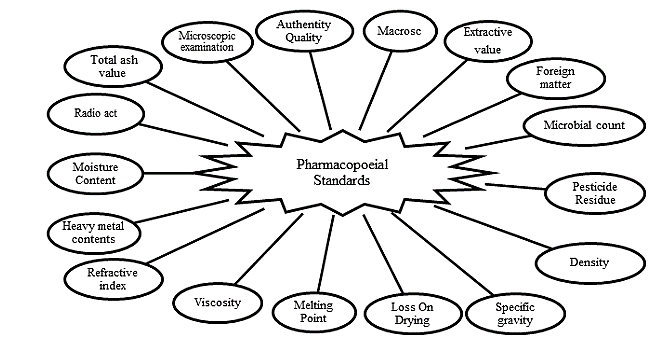 Figure 1. Figures should their Captions.ObjectiveSGeneral ObjectiveThe general objective of this review is to explore, synthesize and compile evidence of analytical methods used for the quality control and standardization of medicinal plants.Specific ObjectivesTo identify and describe analytical methods used for phytochemical analysis of medicinal plants.To identify and describe analytical methods used for physicochemical analysis of medicinal plant.To identify potential applications in standardization of medicinal plants.MethodologySearch StrategiesA web-based research literature search strategy was employed for studies reported on quality control and standardization of medicinal plants with analytical methods commonly used for their investigations. Relevant literatures were gathered by two different search approaches, including: Search for published journal articles using international scientifc databases including PubMed, Science direct, Web of Science, Google scholar and using Google search engine as a general for supplementary guidelines and standards.Not related to study topic objectives (standardization of medicinal plants).Review articles.Unpublished research data.Data Extraction and EvaluationAnalytical methods used for the phytochemical investigation and standardization of medicinal plants were entered in to excel spreadsheet and summarized using descriptive statistics (tables and charts). The review of the selected 34 original research articles was included for data evaluation and their detailed characteristics of the studies such as botanical name, part used, the extraction method, analytical method for phytochemicals analysis and physicochemical analysis, year of publication, were analyzed and presented using tables.ResultsData Evaluation for Analytical MethodsResults of data evaluation for analytical methods used are summarized as following (Table 1): 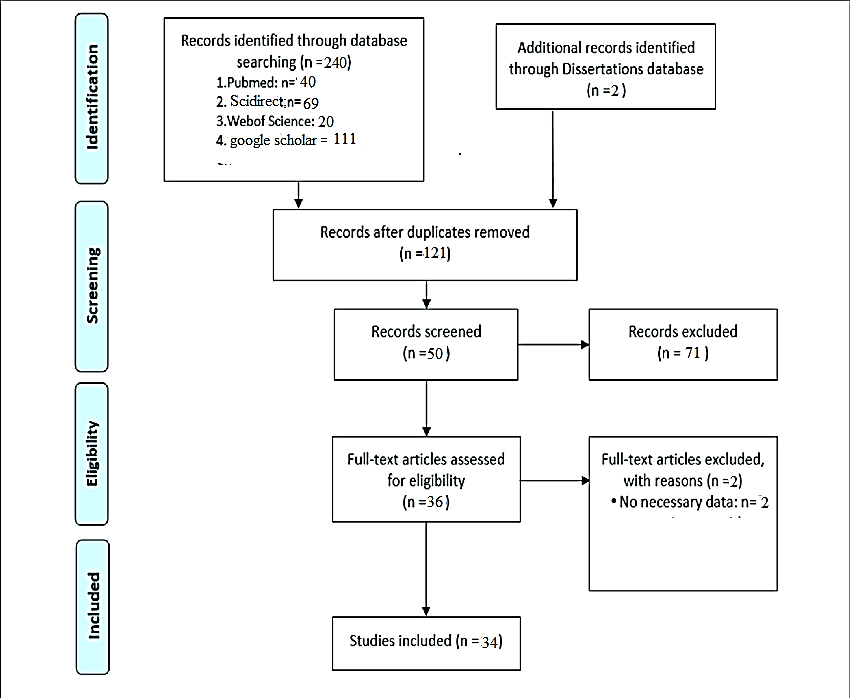 Figure 2. Flowchart for Selection of Relevant Literature for the Review.Table 1. Tables should their Captions.Result of fluorescence analysis of medicinal plants is summarized as following (Table 2): DiscussionBased the above scientific studies, a different plant part is used for standardization and phytochemical investigations. The most frequently used parts are illustrated in Figure 3. For all these investigations recommended standards are used for collection, drying, storage, transport and preparation of medicinal plants (Table 3) [9, 10, 2, 16, 17, 18, 20, 23, 24, 26–53].Table 2. Fluorescence Study of Selected Medicinal Plants.Table 3. Detail Characteristics of Studies Included (n=34) for Review. Based on these studies, sample preparation involves extraction of crude drugs for further analysis using different solvents depending on nature of medicinal plant and solvent extraction capacity by different methods such as maceration, soxlet, percolation, digestion and continuous solvent extractions [9, 2, 16, 30, 49, 52].Figure 3. Chart of Frequently Used Plant Parts (%) from (n=34) included in Review.Figure 4. Summary of Studies Included in the Review (n=34) by Year of Publication.Phytochemicals are naturally occurring chemical compounds found in the medicinal plants, which serve for defense mechanism and prevention from various diseases. Phytochemicals are primary and secondary compounds. Chlorophyll, proteins and common sugars are included in primary constituents and secondary compounds have terpenoid, alkaloids and phenolic compounds [9]. These secondary metabolites are responsible for medicinal activity of the plant [10]. Numbers of plants were screened for secondary metabolites for their medicinal values [10].ConclusionThe conclusions section should come in this section at the end of the article, before the acknowledgements.AcknowledgementThe acknowledgements come at the end of an article after the conclusions and before the notes and references.ReferenceSAuthor(s). Title of article. Title of journal (Abbreviated and italic) Publication year; Volume(Issue): Pages. (Journal)Skalsky K, Yahav D, Bishara. J Treatment of human brucellosis: Systematic review and meta-analysis of randomised controlled trials. BMJ. 2008; 336(7646): 701–4p. (Journal)O’Leary C. Vitamin C does little to prevent winter cold. The West Australian. Forthcoming 2005 Can include date, volume and issue number if provided (Journal article – in press)Fletcher D, Wagstaff CRD. Organisational psychology in elite sport: its emergence, application and future. Psychol Sport Exerc. 2009;10(4):427–34p. doi:10.1016/j.psychsport.2009.03.009. (Electronic article – with DOI number)Author(s). Multiple authors separated by a comma. Title of Book. Edition of book if later than 1st ed. Place of Publication: Publisher Name; Year of Publication. (Books)Hofmeyr GJ, Neilson JP, Alfirevic Z, et al. A Cochrane Pocketbook: Pregnancy and Childbirth. Chichester, West Sussex, England: John Wiley & Sons Ltd; 2008. (Reference to a Book)Rowlands TE, Haine LS. Acute limb ischaemia. In: Donnelly R, London NJM, editors. ABC of Arterial and Venous Disease. 2nd Edn. West Sussex: Blackwell Publishing; 2009. (Reference to a Chapter in an Edited Book)Bartlett A, Breastwork: Rethinking breastfeeding [monograph online]. Sydney, NSW: University of New South Wales Press; 2005 [cited 2009 Nov 10]. Available from: NetLibrary (Electronic Book)Author(s). Title of paper. In: Editor(s). editor(s). Title of Conference; Date of conference; Place of conference. Place of publication: Publisher’s name; Year of publication. Page numbers. (Conference Papers)Kimura J, Shibasaki H (Eds). Recent advances in clinical neurophysiology. Proceedings of the 10th International Congress of EMG and Clinical Neurophysiology; 1995 Oct 15-19; Kyoto, Japan. Amsterdam: Elsevier; 1996. (Conference Proceedings)Bengtsson S, Solheim BG. Enforcement of data protection, privacy and security in medical informatics. In: Lun KC. Degoulet P. Piemme TE, Reinhoff O, (Eds.) MEDINFO 92. Proceedings of the 7th World Congress on Medical Informatics; 1992 Sep 6-10; Geneva, Switzerland. Amsterdam: North Holland; 1992. 1561–5p. (Published Conference Paper)Bowden FJ, Fairley CK. Endemic STDs in the Northern Territory: Estimations of effective rates of partner exchange. Paper presented at: The Scientific Meeting of the Royal Australian College of Physicians. Darwin, Australia. 1996 June 24-25. (Un published Conference Paper)Author(s). Article title. Newspaper title (edition of paper eg. Weekend edition). Date of publication – year month (3 letter abbreviation) day: Sect. Location eg. A:12 or Business 5 (5 is the page number) column number is applicable eg. col. 1) (Newspaper and Magazine Articles)Robertson J. Not married to the art. The Courier Mail (Weekend Edition). 2010 Mar 6-7:Sect. ETC:15 (Newspaper Article)Marano HE. Making of a perfectionist. Psychol Today. 2008 Mar-Apr;41:80-86 (Magazine Article)Bajak F. Why Chile dodged Haiti-style ruin. Toronto Star (Canada) [serial online]. 2010 Feb 28 [cited 2010 Mar 14]; Sect. News:A14 Available from: Australia/New Zealand Reference Centre (Electronic Newspaper or Magazine Article)Drivers told: Don’t use Clem7 tunnel. The Courier Mail [Internet]. 2010 Mar 16 [cited 2010 Mar 16]; Available from: http://www.couriermail.com.au/news/car-with-flat-tyre-the-first-to-cause-problems-in-clem7-tunnel/story-e6freon6-1225841179464 (Electronic Newspaper Article on the Internet)Author(s). Title of report. Place of publication: Publisher; Date of publication – year month if applicable. Total number of pages if applicable eg. 24 p. Report No.: (if applicable) (Reports and other Government Publications)Australia. Parliament. Senate. Select Committee on Climate Policy. Climate Policy Report. Canberra: The Senate; 2009. (Reports and other Government Publications)Page E, Harney JM. Health Hazard Evaluation Report. Cincinnati (OH): National Institute for Occupational Safety and Health (US); 2001 Feb. 24 p. Report No.:HETA2000-0139-2824. (Reports and other Government Publications)Scientific NamePart UsedPublication YearAnalytical MethodConstituentsReferencePiper longum LinnFruit2006RP-HPLCsesamin, brachystamide guineensine[20]Woodfordia fruticosaFlower2014TLC Fingerprint, Fluorescenceellagic acid, gallic acid[17]Dioscorea bulbiferaWhole2013AAS, UVVit C, Vit D[29]Cucurbita maximaSeed2012TLC, HPTLC, GC/MSglucaosazone[23]Aerva lanataWhole2014FT-IR[28]Curcuma caesiaLeaf2017GC MS, FT-IRα-Santalol, Retinal, Ar-tumerone[27]Boswellia serrateLeaf2012TLC, IR, GC/MS, NMRTetrahydro-2H-pyran-2, 3, 4, 5-tetrol[30]Aloe veraStem2012HPTLC FingerprintBerberine, gallic acid[18]Entada Africanaleaf $ stem2019UV-Vis, Fluorescence[24]StudyScientific NamePart UsedReagent UsedReferencePhysicochemical properties Butea frondosa Koen.LeafH2SO4, HNO3, NaOH, FeCl3 and Picric acid[31]>>Woodfordia fruticosaFlowerNaOH, HCl and H2SO4[17]>>Cajanus scarabaeoidesWholeNaOH, HCl, H2SO4, HNO3 and KOH[26]Scientific NameCollection SitePart UsedExtraction MethodPysico-MethodPyto-MethodRef.$ Pub.yMoringa OleiferaEthiopiaLeafSoxhletStandardStandard Test[33], 2014Fadogia cienkowskiNigeriaLeafMacerationStandardStandard Test[34], 2019Enicostemma LittoraleSri LankaWholeSoxhletStandardStandard Test[35], 2013Caesalpinia crista LIndiaRootSoxhletFluorescenceStandard Test[36], 2019Acacia auriculiformis A.IndiaStem BarkSoxhletStandardStandard Test[37], 2017Limonium stocksiiIndiaLeaf $ StemSolvents ExtractionFluorescenceStandard Test[38], 2018Quercus infectoriaSudanGallsSolvents ExtractionStandardUV[39], 2018Amaranthus Spinosus /innIndiaRootSoxhletStandardTLC[40], 2011raetem (forssk) WebbLibyaLeafSoxhletNot SpecifiedStandard Test[41], 2017Sesamum indicum LIndiaSeedSoxhletstandardStandard Test[42], 2018Woodfordia fruticosaIndiaFlowerSoxhletFluorescenceTLC Fingerprint[17], 2014Aerva lanata IndiaWholeSoxhletNot SpecifiedFT-IR[28], 2014Aloe veraIndiaLeafSolvents ExtractionNot SpecifiedHPTLC[18], 2012Argemone mexicanaMaliLeafNot SpecifiedStandardStandard Test[43], 2020Dioscorea bulbiferaMalaysiaWholeNot SpecifiedStandardAAS[29], 2013Cassia fistulaIndiaLeafSolvents ExtractionNot SpecifiedHPTLC[44], 2014Cayratia trifoliaIndiaStemNot SpecifiedFluorescenceStandard Test[45], 2012Cissampelos pareiraIndiaStemSolvents ExtractionStandardTLC[46], 2012Crotalaria lachnosemaNigeriaLeafSolvents ExtractionStandardTLC[47], 2012Cucurbita maximaIndiaSeedSolvents ExtractionStandardTLC, HPTLC, GC/MS[23], 2012Curcuma caesiaIndiaRhizomesSoxhletNot SpecifiedGC MS, FT-IR[27], 2017Lasia SpinosaIndiaWholePercolationFluorescenceTLC[16], 2013Pterocarpus santalinusIndiaLeaf $ StemSolvents ExtractionFluorescenceStandard Test[48], 2017Strychnos nuxIndiaSeedSolvents ExtractionStandardHPTLC[49], 2012Butea frondosa Koen.IndiaLeafSoxhletFluorescenceTLC[31], 2012Boswellia serrataIndiaLeafSoxhletNot SpecifiedTLC, IR, GC/MS, NMR[30], 2012Cajanus scarabaeoidesIndiaWholeMacerationFluorescenceUV[26], 2018Cassia surattensisIndiaSeedMacerationStandardStandard Test[2], 2020Madhuca IndicaIndiaLeaf $ StemNot SpecifiedFluorescenceStandard Test[50], 2015Mallotus rhamnifoliusIndiaLeafSoxhletStandardStandard Test[51], 2017Calliandra calothyrsus MeissnIndonesiaLeafDigestionStandardDPPH Assay[52], 2019Piper longumIndiaFruitSolvents ExtractionNot SpecifiedRP-HPLC[20], 2006Lunasia amaraIndonesiaWoodSolvents ExtractionNot SpecifiedUFLC[53], 2016Entada africanaGhanaLeaf $ StemNot SpecifiedFluorescenceUV[24], 2019